LAGUNA HONDA COMPUTER CLUBART OPENINGWednesday, February 1st, 1-3pm."Freedom 2017"On display opposite the Art Studio 1st floor through February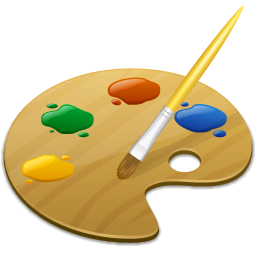 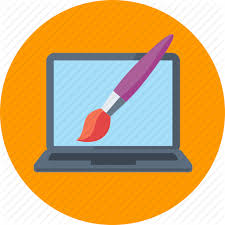 14 original digital artworks created on computers by five Laguna Honda artist residents and community members!Come see how a computer can inspire your own freedom and meet members of the Laguna Honda Computer Club Refreshments will be served